Priorities for the WeekWeekly Calendar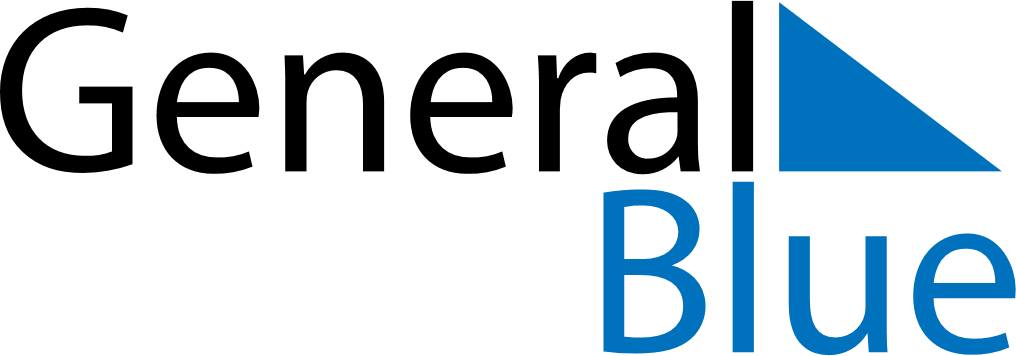 November 28, 2021 - December 4, 2021Weekly CalendarNovember 28, 2021 - December 4, 2021Weekly CalendarNovember 28, 2021 - December 4, 2021Weekly CalendarNovember 28, 2021 - December 4, 2021Weekly CalendarNovember 28, 2021 - December 4, 2021Weekly CalendarNovember 28, 2021 - December 4, 2021Weekly CalendarNovember 28, 2021 - December 4, 2021Weekly CalendarNovember 28, 2021 - December 4, 2021SUNNov 28MONNov 29TUENov 30WEDDec 01THUDec 02FRIDec 03SATDec 046 AM7 AM8 AM9 AM10 AM11 AM12 PM1 PM2 PM3 PM4 PM5 PM6 PM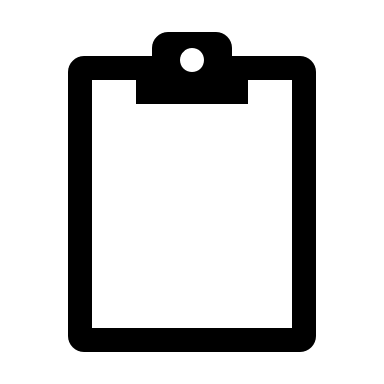 